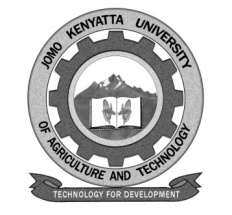 W1-2-60-1-6JOMO KENYATTA UNIVERSITY OF AGRICULTURE AND TECHNOLOGYUNIVERSITY EXAMINATIONS 2019/2020THIRD YEAR THIRD SEMESTER EXAMINATION FOR THE DEGREE OF BACHELOR OF SCIENCE IN PHYSIOTHERAPYIPH 2304: PRINCIPLES OF IMMUNOLOGYDATE:  DECEMBER, 2019		                                                                   TIME: 2 HOURS   INSTRUCTION: 	ANSWER QUESTION ONE (COMPULSORY) AND ANY OTHER TWO QUESTIONSQUESTION ONE: 30 MARKSa.	Define the following terminologies:-	i.	Apoptosis.								(2 marks)	ii.	Phagocytosis.							(2 marks)	iii.	Immunity.								(2 marks)b.	Using an illustration, describe the structure of immunoglobulins.	(6 marks)c.	Describe the various factors that influence immunogenicity.	(6 marks)d.	Outline the characteristics of innate immunity.			(6 marks)e.	Briefly describe the four main types of vaccines.			(6 marks)QUESTION TWO: 20 MARKSDiscuss the secondary lymphoid organs.	QUESTION THREE: 20 MARKSDiscuss the components of innate and adaptive immunity.	QUESTION FOUR: 20 MARKSDiscuss the various types of antibodies.